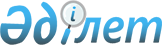 Об утверждении объемов субсидирования повышения продуктивности и качества продукции аквакультуры (рыбоводства), а также развития племенного рыбоводства по городу Шымкент на 2024 годПостановление акимата города Шымкент от 23 апреля 2024 года № 1983. Зарегистрировано в Департаменте юстиции города Шымкент 25 апреля 2024 года № 209-17
      В соответствии с подпунктом 5-14) пункта 2 статьи 10 Закона Республики Казахстан "Об охране, воспроизводстве и использовании животного мира", приказом Министра экологии, геологии и природных ресурсов Республики Казахстан от 24 мая 2022 года № 180 "Об утверждении Правил субсидирования повышения продуктивности и качества продукции аквакультуры (рыбоводства), а также развития племенного рыбоводства" (зарегистрированном в Реестре государственной регистрации нормативных правовых актов № 28188) акимат города Шымкент ПОСТАНОВЛЯЕТ:
      1. Утвердить объемы субсидирования повышения продуктивности и качества продукции аквакультуры (рыбоводства), а также развития племенного рыбоводства по городу Шымкент на 2024 год согласно приложению к настоящему постановлению.
      2. Государственному учреждению "Управление сельского хозяйства и ветеринарии города Шымкент" в установленном законодательством Республики Казахстан порядке обеспечить:
      1) государственную регистрацию настоящего постановления в Департаменте юстиции города Шымкент;
      2) размещение настоящего постановления на интернет-ресурсе акимата города Шымкент после официального опубликования.
      3. Контроль за исполнением настоящего постановления возложить на курирующего заместителя акима города Шымкент.
      4. Настоящее постановление вводится в действие после дня его первого официального опубликования.
      СОГЛАСОВАНО
      Министерство сельского хозяйства 
      Республики Казахстан Объемы субсидирования повышения продуктивности и качества продукции аквакультуры (рыбоводства), а также развития племенного рыбоводства по городу Шымкент на 2024 год
					© 2012. РГП на ПХВ «Институт законодательства и правовой информации Республики Казахстан» Министерства юстиции Республики Казахстан
				
      Аким города Шымкент

Г. Сыздыкбеков
Приложение к постановлению
акимата города Шымкент
от "23" апреля 2024 года № 1983
№
Виды субсидий
Единица измерения
Объем производства рыбы
Субсидируемый объем кормов
Сумма субсидий (тенге)
1
2
3
4
5
6
1
Субсидии на возмещение расходов по приобретению рыбных кормов (для сомовых видов рыб и их гибридов)
килограмм
115 079,37
138 095,2
29 000 000